Jméno a příjmení:_______________________________		Třída: _____________Kontrolní úkol z matematiky č. 4 – IX. AAritmetika (lineární funkce a jejich soustavy v praktických úlohách):Pod každou úlohou máte k dispozici graf na milimetrovém papíru, který můžete využít.Kontrolní úkol prosím odevzdejte nejpozději do úterý 14. 4. 2020 do 12.00 hodin.Příklad č. 1: Společnost „Mobil – Mánia“ prodává mobilní telefony po 1000,- Kč a účtuje si za každý minutový hovor 2,50,- Kč. Společnost „Telekom – MB“ prodává mobilní telefony po 600,- Kč a účtuje si 4,- Kč za minutu při každém hovoru. Při jakém počtu minutových hovorů se vyplatí koupit si mobilní telefon od společnosti „Telekom – MB“? Řeš početně i graficky.Řešení: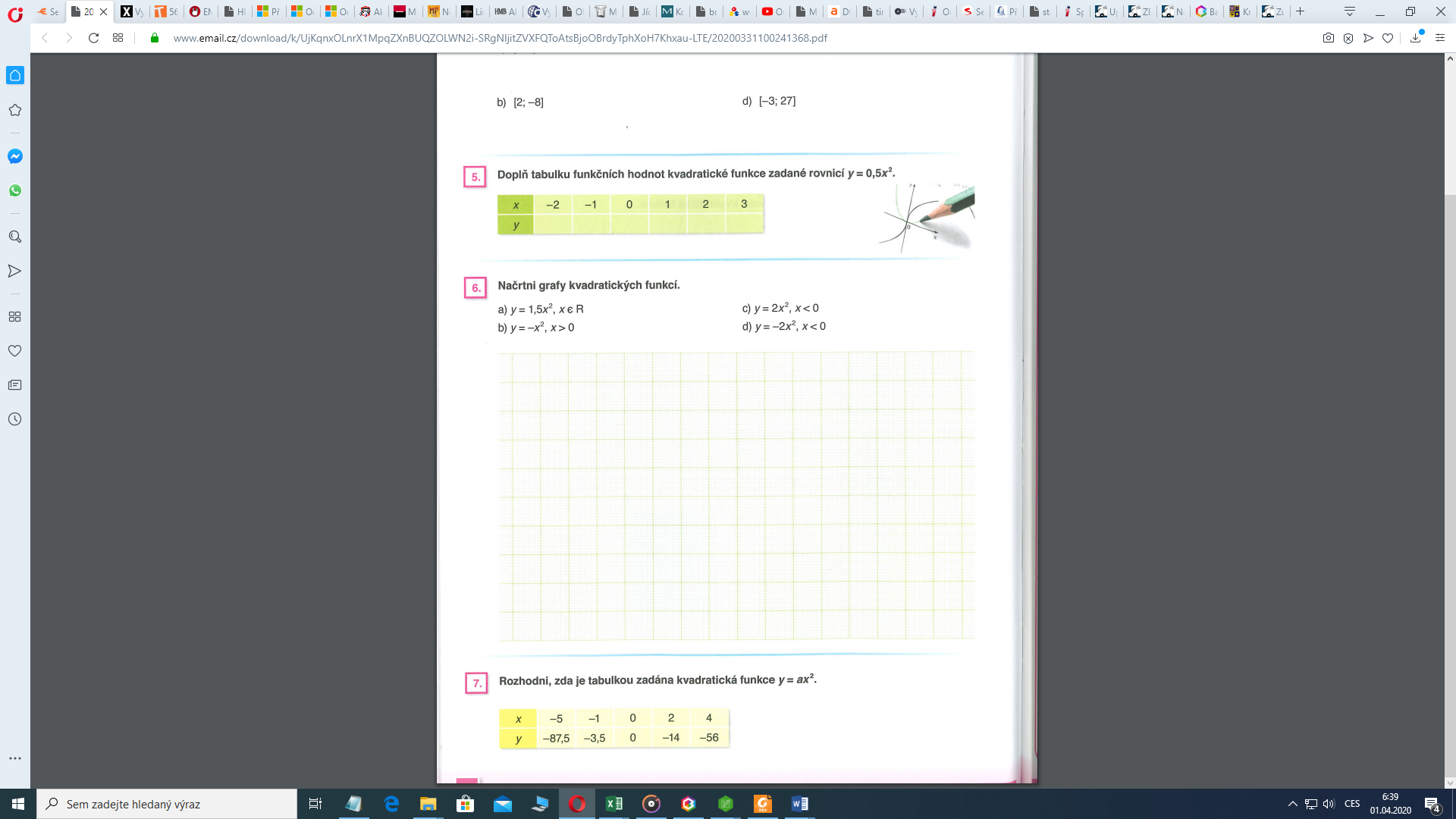 Odpověď:Příklad č. 2: Cyklista vyrazil průměrnou rychlostí . Za tři hodiny za ním vyrazilo doprovodné vozidlo rychlostí . Za jak dlouho a v jaké vzdálenosti doprovodné vozidlo dožene cyklistu? Řešte graficky a výsledek ověřte výpočtem.Řešení:Odpověď:Příklad č. 3: Petr s Honzou bydlí od sebe ve vzdálenosti 6 km. Petr tvrdí, že když poběží proti sobě (vyběhnou současně), setkají se dříve než za 19 minut. Má pravdu, jestliže Honza je schopný běžet průměrnou rychlostí  a Petr průměrnou rychlostí ? Řešte graficky a výsledek ověřte výpočtem.Řešení:Odpověď: